A COMISSÃO ESPECIAL DE ASSISTÊNCIA TÉCNICA PARA HABITAÇÃO DE INTERESSE SOCIAL – CATHIS – CAU/SC, reunida ordinariamente, de forma virtual, nos termos da Deliberação Plenária nº 583, de 12 de março de 2021, no uso das competências que lhe conferem os artigos 91 e 98 do Regimento Interno do CAU/SC, após análise do assunto em epígrafe, eConsiderando o escopo do projeto apresentado, em anexo;Considerando o entendimento dos conselheiros que o CAU/SC poderia ser um colaborador efetivo do Projeto;Considerando o modelo de Declaração em anexo;DELIBERA POR: Aprova a declaração de Interesse em projeto "Habitar Saudável" da prof e ex-conselheira Gabriela Morais Pereira;Encaminhar esta deliberação à Presidência do CAU/SC para providências cabíveis.Florianópolis, 21 de outubro de 2021.Considerando o estabelecido no item 1.3 da Deliberação Plenária CAU/SC nº 583, de 12 de março de 2021, que trata dos termos das reuniões virtuais dos órgãos colegiados do CAU/SC, atesto a veracidade das informações prestadas. Publique-se. _____________________________________Pery Roberto Segala MedeirosAssessor Especial da Presidência do CAU/SCANEXO IMODELO DE DECLARAÇÃO DE MUNICÍPIO, ÓRGÃO OU COMUNIDADE ATENDIDA, DEMONSTRANDO INTERESSE NO DESENVOLVIMENTO DE AÇÃO EXTENSIONISTA PROPOSTA PELA UDESC. Declaramos para fins e efeitos, que o município/comunidade/associação/instituição _______________________________________________________________, representado por _______________________________________________________________, tem interesse na efetivação das atividades propostas na ação de Extensão “Habitar Saudável” coordenado por profa Gabriela Morais Pereira – Departamento de Arquitetura / CERES/ UDESC. ___________________, _______/________/________ Local e data __________________________________ Assinatura do representante JUSTIFICATIVA (caso o proponente considere que a declaração acima não é necessária ou pertinente) __________________________________ Assinatura do proponente___________________, _______/________/________ Local e data10ª REUNIÃO ORDINÁRIA CATHIS - CAU/SCVIRTUALFolha de Votação PROCESSO-INTERESSADOCATHIS-CAU/SCASSUNTODeclaração de Interesse em projeto "Habitar Saudável" da prof e ex-conselheira Gabriela Morais PereiraDELIBERAÇÃO Nº 15/2021 – CATHIS-CAU/SCDELIBERAÇÃO Nº 15/2021 – CATHIS-CAU/SC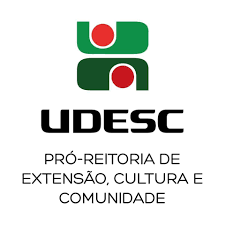 UNIVERSIDADE DO ESTADO DE SANTA CATARINA - UDESCPRÓ-REITORIA DE EXENSÃO, CULTURA E COMUNIDADE - PROEXCOORDENADORIA DE EXTENSÃO - CEXConselheiro(a)FunçãoVotaçãoVotaçãoVotaçãoVotaçãoConselheiro(a)FunçãoSimNãoAbstAusênMaurício GiustiCoordenadorXFelipe KasparyCoordenador AdjuntoXGrabriela GrisaMembroXHistórico da votação:Histórico da votação:Reunião CATHIS-CAU/SC: 10ª Reunião Ordinária de 2021Reunião CATHIS-CAU/SC: 10ª Reunião Ordinária de 2021Data: 21/10/2021Matéria em votação: Declaração de Interesse em projeto "Habitar Saudável" da prof e ex-conselheira Gabriela Morais PereiraData: 21/10/2021Matéria em votação: Declaração de Interesse em projeto "Habitar Saudável" da prof e ex-conselheira Gabriela Morais PereiraResultado da votação: Sim ( 3 ) Não (  ) Abstenções (  ) Ausências (  ) Total ( 3 )Resultado da votação: Sim ( 3 ) Não (  ) Abstenções (  ) Ausências (  ) Total ( 3 )Ocorrências: Ocorrências: Secretária da Reunião: Fernando Volkmer – Assistente AdministrativoCondutor da Reunião: Conselheiro Maurício Giusti - Coordenador  